中華科技大學 學輔中心 圖書目錄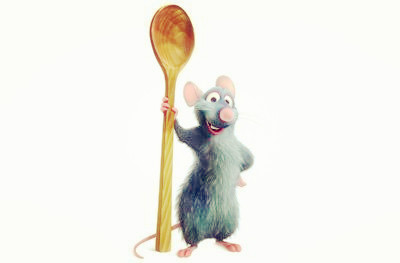 R九歌 聯經編號書名出版社R017台北車站聯經R032七里香的回憶聯經R03397年散文選九歌R035傷心咖啡店之歌九歌出版社R038夜曲聯經